     	 CURRICULUM VITAE 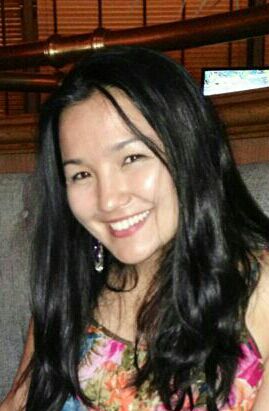 ZHUNDUBAYEVA AIGUL TURGUNBEKOVNACANDIDATE’S PERSONAL DATA      NAME AND SURNAME: Aigul	Zhundubayeva BORN: 25th of May 1988MARITAL STATUS   : Single CITIZEN   : Kazakhstan LANGUAGES   : Kazakh, Russian, English - fluentGerman, Turkish - pre-intermediate levelDRIVERS LICENCE: Light VehicleCONTACT INFORMATION:  Mobile:  +7 777 110 3043                                               E-mail: aigul@gmail.comPOSITION REQUESTED: TranslatorCANDIDATE’S EDUCATIONSPECIALIST IN TRANSLATION* Completed in 2006 at College named after A.Kunaev, Kazakhstan, graduate with honours BACHELOR DEGREE IN ENGLISH PHILOLOGYCompleted in 2010 at    by , graduate with honours. MASTER’S DEGREE IN MANAGEMENT University of International Business, Almaty, Kazakhstan.COMPUTER LITERACY    MICROSOFT OFFICE – Experienced user. AUTOCAD – professional user.ABBY translator - Experienced user.                                  CANDIDATE’S SHORT CAREER SUMMARYCANDIDATE’S EMPLOYMENT HISTORY NAME OF COMPANY: IT Engineering SAEMPLOYED FROM    :  21/08/2014 - till present       Location: Astana, KazakhstanPOSITION:  Technical translator DUTIES & RESPONSIBILITIES: Translation of technical specifications, drawings, correspondence, specific meetings and presentations.NAME OF COMPANY: Kazakhmys Projects B.V.EMPLOYED FROM    :  02/09/12 – 09/08/2014Location: Bozshakol Copper Mining and Process Plant Construction Site, Pavlodar oblast,                          KazakhstanPOSITION:  Administrative assistant of construction group DUTIES & RESPONSIBILITIES: Work with document flow, translation of technical specifications, drawings and correspondence, timesheet reporting. Organization  and translation of weekly progress and construction  meetings and negotiations, taking minutes.NAME OF COMPANY: “All Translations” translation agencyEMPLOYED FROM    :  05/12/12 – till present    Location: Astana, Kazakhstan                           POSITION:  Freelancer DUTIES & RESPONSIBILITIES: Provision of written and verbal translation services in construction, financial and business fields upon request.Brief information on freelance interpreting work experience:10/12/12 – 14/12/12 – IPSAS Workshop for Accounts Committee auditors02/01/13 – 04/01/13 – Negotiations at State Center for Pension Payment15/03/13 – 17/03/13 – Negotiations on Transmission Line Construction, KEGOC24/03/13 – 25/03/13 – Negotiations between Bank of Japan and Kazmunaigaz on bonds issuance26//04/13 – 28/04/13 - Negotiations between Bank of Japan and Kazmunaigaz on bonds issuance28/04/13 – 29/04/13 - Negotiations between Bank of Japan and Kazakhstan Temir Zholy on bonds    issuance23/05/13 – 24/04/13 – Economic Forum, Embassy of Indonesia23/06/13 – 23/06/13 – Press Conference on International Education, Nazarbayev University27/06/13 – 29/06/13 – Business meeting between BI-Group and Colas International (France)18/10/13 – 20/10/13 – Negotiations between SES (Global Satellite Service Provider, Luxemburg) and Kazakhstan Garish Sapary (Space agency of the Republic of Kazakhstan)13/03/14 – 13/03/14 – Workshop on Vaisala Radar Equipment for Kazakhstan Air Navigation by Vaisala Engineers (Finland)14/03/14 – Workshop on Vaisala 4th Generation Sounding System for National Hydrometeorological Service of the Republic of Kazakhstan by Vaisala Engineers (Finland)NAME OF COMPANY:  “BI-Group” JSCEMPLOYED FROM   :  16/08/2010- 10/08/12  Location: Astana, Kazakhstan POSITION:  Personal Assistant/ Document Controller/ Translator       DUTIES & RESPONSIBILITIES: Translation of technical specifications, drawings and correspondence, specific meetings and negotiations. Planning, organization of the working day and business trips of the manager. Registration of incoming and outgoing correspondence.NAME OF COMPANY:  LTD “Interexchange Center”EMPLOYED FROM   :  04/03/2007-05/04/2010        Location: Kostanay, Kazakhstan    POSITION:  English teacherDUTIES & RESPONSIBILITIES: Work with students going to study and travel abroad, teaching them English, visa documentation arrangement.NAME OF THE COMPANY: Continental Pools Inc.EMPLOYED FROM: 24/05/2007-04/09/2007Location: Richmond VA, USAPOSITION HELD: Lifeguard/Pool operatorDUTIES & RESPONSIBILITIES: Control of pool safety regulations and operation of pool equipment                  GENERAL   I am a very motivated and dedicated employee experienced in a wide area of business, construction and process in my field, always striving to meet deadlines and goals set by my employers. HOME ADDRESS:Saryarka str.                          Apartment 421                                Astana,   Kazakhstan                         EMPLOYER   IT Engineering SAKazakhmys Projects B.V.  “All Translations” agency“BI-Group” JSC    Interexchange Center    Continental Pools Inc.                                                            DURATION   21/08/2014 - till present       02/09/2012 – 09/08/201405/12/2012 – till present           16/08/2010- 10/08/12 04/03/2007-05/04/2010    24/05/2007-04/09/2007                                                                                                                                                  POSITION     Technical Translator Administrative assistant of                                                                                                                 construction group  FreelancerTranslator     English teacherLifeguard/Pool operator